While testing the found following issuesQuestion 1.YF 8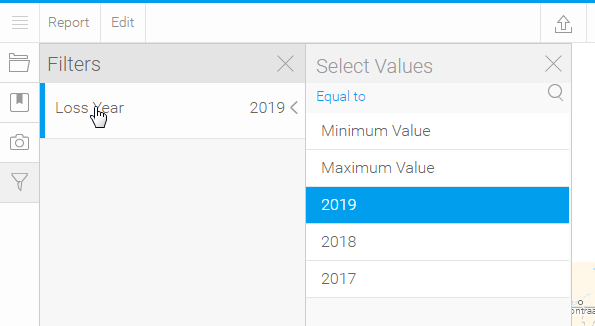 YF 7.4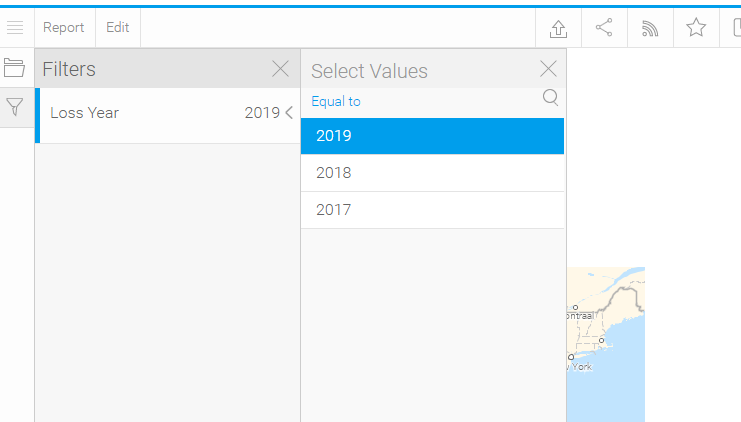 Getting two more value in filter(YF8)How to hide?Question 2.YF7.4-report Graph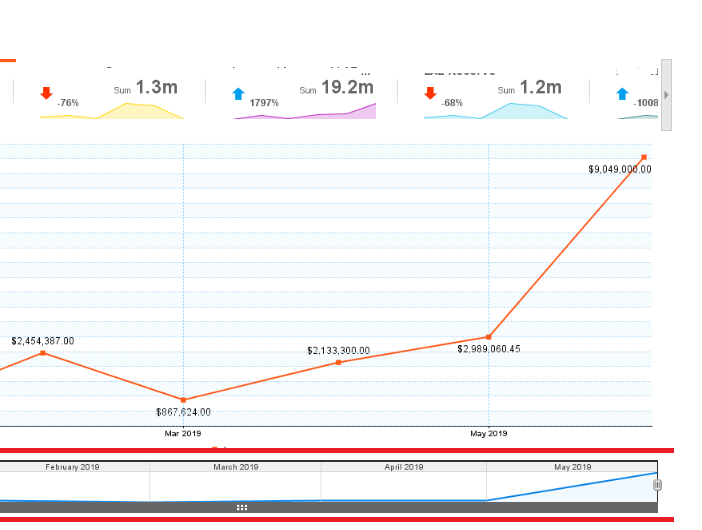 YF 8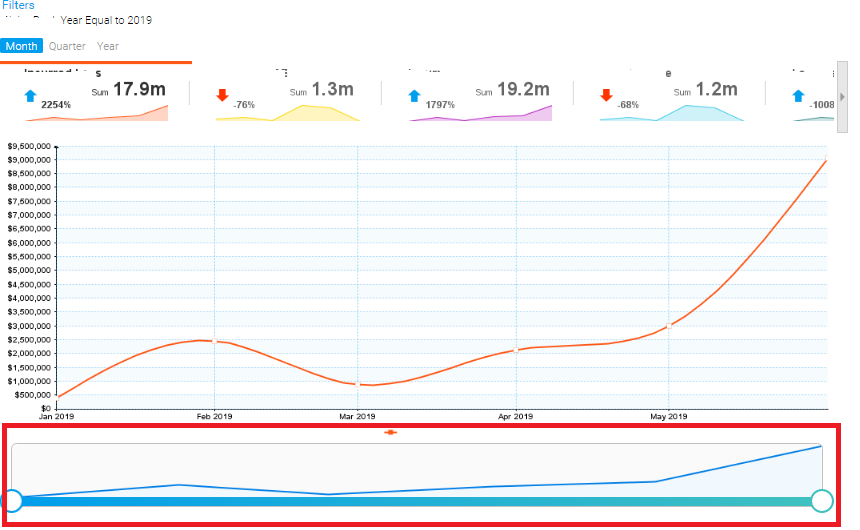 How to display month year in slid bar?Application Version:8.0.2java.version:1.8.0_171os.name:Windows Server 2016os.arch:amd64os.version:10.0Application Version:7.4.7java.version:1.8.0_111os.name:Windows Server 2012 R2os.arch:amd64os.version:6.3